                          Rutin vid Hot och våld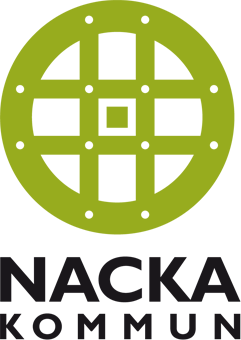 Vid nödläge ring 112Om möjligtFörsök att uppträda lugntFörsök att få ett säkerhetsavstånd från den hotande.Tillkalla om möjligt hjälp från övrig personalInformera alltid chef, vardagar mellan 08:00-16:00Övrig tid kontakta Trygghetsjouren 0771-10 26 00Om brukare är involverad kontakta We Mind Psykiatriska Mobila team                 08 - 518 019 00 Efter händelsenOm möjligt, samla personalgruppen för samtal om händelsen. Personal sammankallas av chef till ett möte snarast möjligt. Även vikarier bör erbjudas att närvara.Dokumentera händelsenGör tillbudsanmälan i Kia. Skriv en avvikelserapport. Detta görs samma dag. Arbetsgivaren ska anmäla allvarliga tillbud till arbetsmiljöverket inom 24 tim.Din chef eller Trygghetsjouren beslutar om vilket krisstöd och andra åtgärder som ska sättas in. Händelsen följs upp av ansvarig chef.Vid behov av stöd Ring Personalstödet 0200-21 63 00